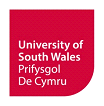 EICH MANYLION CHIASESIAD YR EFFEITHIWYD ARNOTYSTIOLAETHGOFYNION PENODOLDATGANIADSicrhewch eich bod chi wedi darllen a deall y Rheoliadau a Gweithdrefn Amgylchiadau Esgusodol sydd ar gael yn: https://registry.southwales.ac.uk/student-regulations/extenuating-circumstances/Sicrhewch eich bod chi’n cynnwys copi o’ch canlyniadau gyda’ch apêl. Bydd apeliadau a dderbynnir heb ganlyniadau yn cael eu dychwelyd.Dylid cyflwyno’r ffurflen hon i’r Uned Gwaith Achos Myfyrwyr drwy:studentcasework@southwales.ac.uk ddim hwyrach na 10 diwrnod gwaith ar ôl i ganlyniad amgylchiadau esgusodol neu i ohirio astudiaethau gael ei hysbysu.Cyfenw:Enw(au) cyntaf:Rhif myfyriwr:Cyfeiriad e-bost:Rhif ffôn:Cwrs:Cyfadran:A yw eich cais am adolygiad yn ymwneud â chais ymyriad o astudiaethau?Do    Naddo A yw'ch cais am adolygiad yn ymwneud â hawliad amgylchiadau esgusodol?Do    Naddo Cod y modiwl:Teitl y modiwl:Tiwtor y modiwl:Math o asesiad:Dyddiad cwblhau gwaith cwrs / dyddiad yr arholiadA wnaethoch chi wneud cais am beidio â chyflwyno neu estynA wnaethoch chi wneud cais am beidio â chyflwyno neu estyne.e. gwaith cwrs neu arholiadheb ei gyflwynoEstyniad e.e. gwaith cwrs neu arholiadheb ei gyflwynoEstyniad e.e. gwaith cwrs neu arholiadheb ei gyflwynoEstyniad Ticiwch y blwch/blychau sy’n disgrifio eich seiliau dros wneud cais am adolygiad:Ticiwch y blwch/blychau sy’n disgrifio eich seiliau dros wneud cais am adolygiad:Ticiwch y blwch/blychau sy’n disgrifio eich seiliau dros wneud cais am adolygiad:Sail AMae gan y myfyriwr dystiolaeth y bu camgymeriad trefniadol wrth ystyried y cais am amgylchiadau esgusodol / i ohirio astudiaethau a bod hyn wedi’i roi dan gryn anfantais.Sail BMae gan y myfyriwr dystiolaeth newydd a pherthnasol nad oedd ar gael iddo, am reswm da, pan gyflwynodd y cais gwreiddiol am amgylchiadau esgusodol / i ohirio astudiaethau.  (DS Ni dderbynnir rhesymau personol, teuluol neu ddiwylliannol sensitif fel rheswm da oherwydd y dylid fod wedi tynnu sylw atynt pan cyflwynwyd y cais gwreiddiol.)Byddwch cystal ag amlinellu’ch rhesymau dros wneud cais am adolygiad o’ch ganlyniad cais am amgylchiadau esgusodol/ ohirio astudiaethau a pham nad ydych yn fodlon ar y canlyniad gwreiddiol.Rhowch fanylion y canlyniad neu weithredu pellach rhesymol rydych chi’n ei ddisgwyl:Tystiolaeth rydych wedi’i darparu i gefnogi’ch cais am adolygiad:Gweler y nodiadau canllaw am gyngor ynghylch tystiolaeth 3ydd PartiTystiolaeth rydych wedi’i darparu i gefnogi’ch cais am adolygiad:Gweler y nodiadau canllaw am gyngor ynghylch tystiolaeth 3ydd PartiMath o dystiolaeth:Dyddiad y dystiolaeth:e.e. llythyr, e-bost, deunyddiau cwrs, datganiad ysgrifenedige.e. llythyr, e-bost, deunyddiau cwrs, datganiad ysgrifenedige.e. llythyr, e-bost, deunyddiau cwrs, datganiad ysgrifenedigRhowch y rheswm/rhesymau pam na chafodd y dystiolaeth hon ei darparu o’r blaen gyda’ch ganlyniad cais am amgylchiadau esgusodol/ ohirio astudiaethau wreiddiol:Amlinellwch unrhyw ofynion penodol sydd gennych y gall fod angen gwneud addasiadau rhesymol ar eu cyfer:Er enghraifft, nodwch a oes angen i ohebiaeth fod mewn ffont penodol a/neu faint teip penodol.Rwyf yn datgan bod y wybodaeth a roddwyd uchod ac unrhyw dystiolaeth ategol sydd ynghlwm yn gywir ac yn wir hyd eithaf fy ngwybodaeth.Rwyf yn deall y bydd y ffurflen hon, a’r dystiolaeth a gyflwynir gyda hi, yn rhan o’r ffeil achos lawn, a gaiff ei rhoi i bartïon priodol ar gais a’i rhannu yn unol â’r Cynllun Cyfathrebu perthnasol[1] a’r Hysbysiad Preifatrwydd/Prosesu Teg[2].DS Cyrsiau Prentisiaethau Gradd yr Heddlu yn unig – byddwn yn rhoi gwybod i’ch cyflogwr yn awtomatig am unrhyw gyflwyniadau/ ganlyniadau o dan y broses hon.Rwyf yn datgan bod y wybodaeth a roddwyd uchod ac unrhyw dystiolaeth ategol sydd ynghlwm yn gywir ac yn wir hyd eithaf fy ngwybodaeth.Rwyf yn deall y bydd y ffurflen hon, a’r dystiolaeth a gyflwynir gyda hi, yn rhan o’r ffeil achos lawn, a gaiff ei rhoi i bartïon priodol ar gais a’i rhannu yn unol â’r Cynllun Cyfathrebu perthnasol[1] a’r Hysbysiad Preifatrwydd/Prosesu Teg[2].DS Cyrsiau Prentisiaethau Gradd yr Heddlu yn unig – byddwn yn rhoi gwybod i’ch cyflogwr yn awtomatig am unrhyw gyflwyniadau/ ganlyniadau o dan y broses hon.Rwyf yn datgan bod y wybodaeth a roddwyd uchod ac unrhyw dystiolaeth ategol sydd ynghlwm yn gywir ac yn wir hyd eithaf fy ngwybodaeth.Rwyf yn deall y bydd y ffurflen hon, a’r dystiolaeth a gyflwynir gyda hi, yn rhan o’r ffeil achos lawn, a gaiff ei rhoi i bartïon priodol ar gais a’i rhannu yn unol â’r Cynllun Cyfathrebu perthnasol[1] a’r Hysbysiad Preifatrwydd/Prosesu Teg[2].DS Cyrsiau Prentisiaethau Gradd yr Heddlu yn unig – byddwn yn rhoi gwybod i’ch cyflogwr yn awtomatig am unrhyw gyflwyniadau/ ganlyniadau o dan y broses hon.Rwyf yn datgan bod y wybodaeth a roddwyd uchod ac unrhyw dystiolaeth ategol sydd ynghlwm yn gywir ac yn wir hyd eithaf fy ngwybodaeth.Rwyf yn deall y bydd y ffurflen hon, a’r dystiolaeth a gyflwynir gyda hi, yn rhan o’r ffeil achos lawn, a gaiff ei rhoi i bartïon priodol ar gais a’i rhannu yn unol â’r Cynllun Cyfathrebu perthnasol[1] a’r Hysbysiad Preifatrwydd/Prosesu Teg[2].DS Cyrsiau Prentisiaethau Gradd yr Heddlu yn unig – byddwn yn rhoi gwybod i’ch cyflogwr yn awtomatig am unrhyw gyflwyniadau/ ganlyniadau o dan y broses hon.Llofnod:Dyddiad: